ZİHİNDEN BEDENEKAYGIDAN DİNGİNLİĞEANDA KALMA ve FARKINDALIK ATÖLYESİ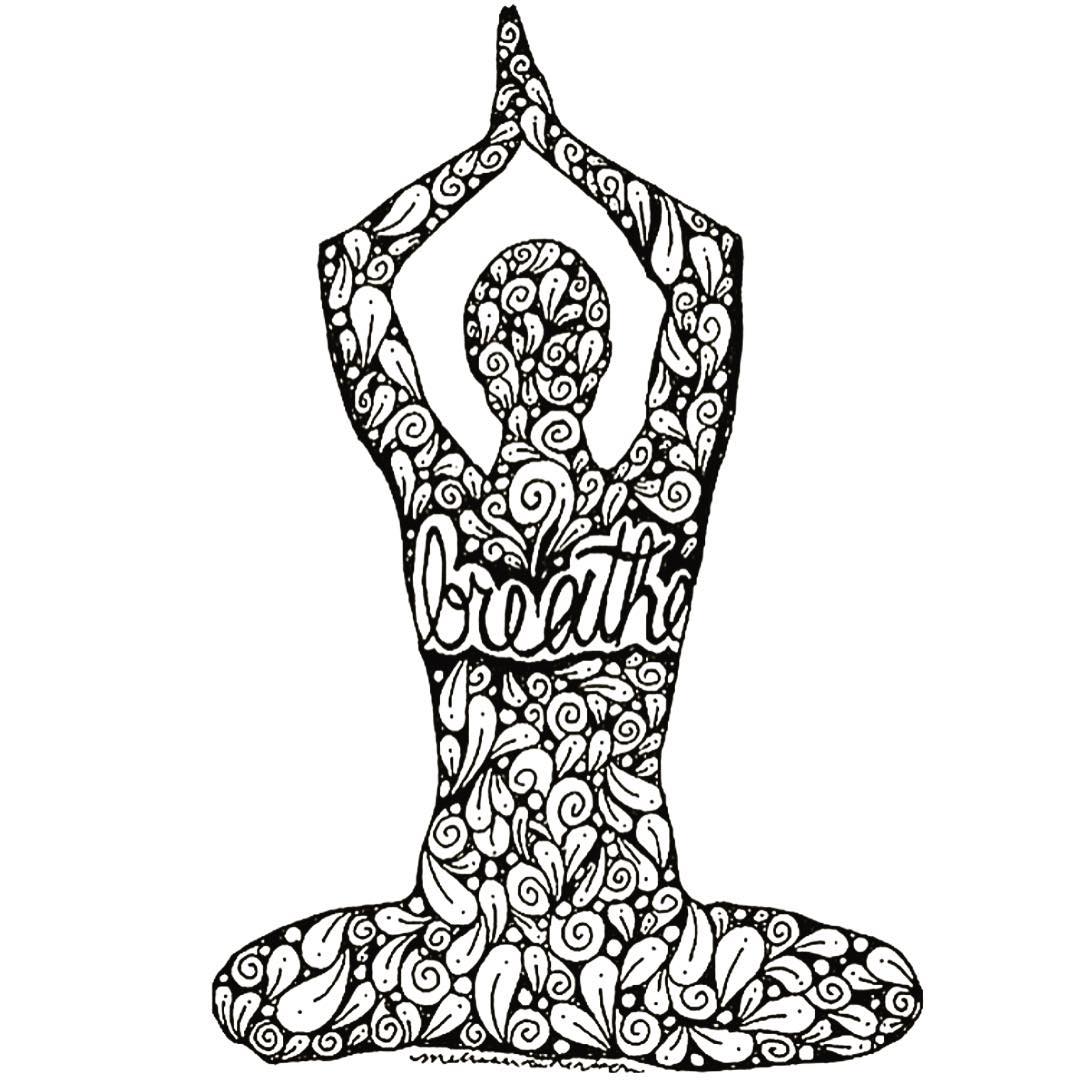 ODTÜ ÖĞRENCİLERİ ve PERSONELİÇeşitli nefes ve yoga uygulamalarını, Alexander Tekniği’ni içeren bu NEFES ve BEDENSEL HAREKET odaklı grup çalışmasına katılarak doğru postür, gevşeme yöntemleri vb. üzerinde çalışmak, bir türlü durduramadığınız zihninizi dinginleştirmek isterseniz öngörüşme için PDRM Hazırlık Ünitesi sekreterliğine uğrayarak ya da telefon ile (210 49 98) randevu alınız.Grup çalışmaları Pazartesi, Çarşamba ya da Perşembe günleri 14:00-15:00 saatleri arasında gerçekleştirilecektir. Süre: 6-8 hafta Yer:  PDRM Hazırlık Ünitesi Grup OdasıAtölyeyi Yöneten: Uzm.  Psik. Danışman Sibel KARAAĞAÇ